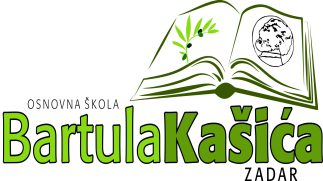 REPUBLIKA HRVATSKAOŠ BARTULA KAŠIĆA Bribirski prilaz 2 ,23 000 ZadarTel:023/321 -397  Fax:023/323-620Email: ured@os-bkasica-zadar.skole.hrKLASA:007-04/24-02/02URBROJ: 2198-1-1-24-01Zadar, 28.veljače 2024.g.POZIV članovima ŠOPozivam Vas na 29. sjednicu Školskog odbora koja će se održati   dana                           29. veljače 2024.  elektronskim putem u periodu od 09,00 – 17,00 satiPredlažem slijedeći:D N E V N I   R E D :Usvajanje zapisnika sa prethodne sjedniceUsvajanje Financijskih izvještaja za 2023.godinuUsvajanje Izvršenja Financijskog plana za 2023.godinuDonošenje Odluke o raspisivanju javnog natječaja za davanje u zakup prostora škole te imenovanje povjerenstva za provedbu istog                                                                                           Predsjednica ŠO:                                                                                Elza Nadarević BaričićDostaviti: Elza Nadarević BaričićAnita Dukić Josip KvartučAna Rücker Matea BakmazBernarda ČačićKrešimir Mijić                Katica Skukan,ravnateljicaOglasna ploča ŠkolePismohrana